ガイドと歩こう「日本遺産 大山詣り」の道⑬金目観音とその周辺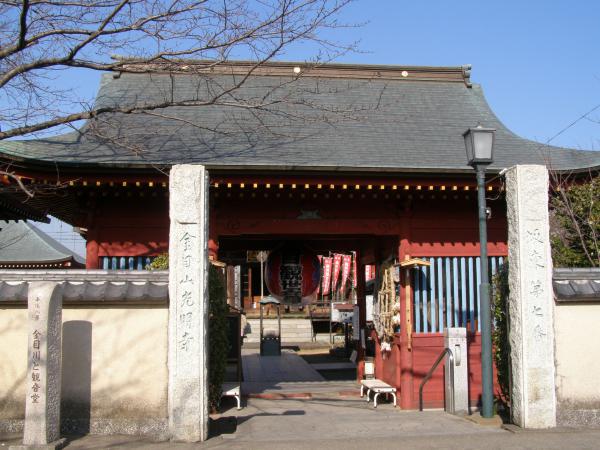 日　　時　2023年9月16日（土）午前9時～午後0時30分　　3.0㎞集　　合　秦野駅改札前　午前9時コ ー ス　大堤（北金目入口バス停付近）～金目キリスト教会～宗信寺～寂静寺～光明寺コースは都合により一部変更する場合があります。解　　散　光明寺（金目駅バス停付近）募集人員　40人（先着順）持 ち 物　飲み物、雨具、タオル、帽子、健康保険証　筆記用具など。参 加 費 （資料代・保険料）500円。なお、交通費などは参加者負担。　服　　装　歩きやすい靴、温度調節ができる服。新型コロナウィルス対策　事前に検温、マスク着用・消毒も各自判断。　　　　　　　　　　　　発熱・風邪の方は参加をご遠慮下さい。申 込 み　電　話　蔦本　090-2259-3714（午後5時～7時）上野　080-7105-2717（午後5時～7時）　●　メール　庄司　　syouji.takashi@rose.plala.or.jp　●　ウォーク時、次回「申込み」を歓迎します。雨天決行。ただし荒天（暴風雨警報など）の場合は中止。入会のご案内　私たちと、「日本遺産大山詣りの道　18コース」のガイドをしませんか！主　　催　　公益財団法人雨岳文庫　雨岳ガイドの会後　　援　　伊勢原市教育委員会今後のガイド日程13.愛甲石田から下粕屋　●　日　時：2023年10月16日（土）午前9時～午後0時30分　　　　　　　　　　　　3㎞ 集　合：愛甲石田駅北口 コース：石田車塚古墳(愛甲大塚古墳)～石田遺跡群～子安神社（為久の守り神）～圓光院(為久の墓)～ 長龍寺～小金塚古墳(小金神社)…鶴駕行啓之所●　解　散：小金塚バス停石田車塚古墳は前方後円墳で、愛甲石田駅南口辺りは弥生・古墳・平安・鎌倉時代の遺構の密集地です。石田は、『吾妻鏡』『平家物語』にも登場する武勇で有名な三浦一族の石田為久ゆかりの地です。小金塚古墳からは朝顔形埴輪が出土しています。国登録有形文化財「山口家住宅」ガイド見学料300円　　原則、日曜日案内人在席　10:00～12:00、13:00～15:00神奈川新聞連載信仰と行楽の旅「大山」（全19回）　　　　　　　　　　　　　　　2019.3.15～信仰と行楽の旅「田村通大山道」（全23回）　　　　　　　　　　　2019.9.17～信仰と行楽の旅「柏尾通大山道」（全22回）　　　　　　　　　　　2020.9.24～信仰と行楽の旅「青山通大山道」（全21回）　　　　　　　　　　　掲載予定出　版　物（頒布価格　各500円）ガイドシリーズ①②③⑤⑨は、駅ナカクルリンハウス（伊勢原駅観光案内所）で頒布他は、上野幸男（080-7105-2717）　　・ 原(090-2904-8069）　・ 蔦本(090-2259-3714）に問合せガイドシリーズ①　大山寺と阿夫利神社　　　　　　　　　　　　　　2017.12.15ガイドシリーズ②　大山道合流、道灌ゆかりの地　下糟屋・上粕屋　　2018.12.10ガイドシリーズ③　大山の門前町　　　　　　　　　　　　　　　　　2019.8.21ガイドシリーズ④　水陸交通の要所・厚木と渡辺崋山　　　　　　　　2019.1.10ガイドシリーズ⑤　開村400年の伊勢原　　　　　　　　　　　　　　2021.2.6ガイドシリーズ⑥　海からの大山道・須賀と平塚宿　　　　　　　　　2019.10.19ガイドシリーズ⑦　中原御殿と平塚からの大山道　　　　　　　　　　2020.3.21ガイドシリーズ⑧　三ノ宮とその近辺の文化財を訪ねる　　　　　　　2022.2.5ガイドシリーズ⑨　日向薬師とその周辺　　　　　　　　　　　　　　2020.2.15ガイドシリーズ⑩　上粕屋（雨岳文庫）周辺　　　　　　　　　　　　2023.2.18ガイドシリーズ⑪　岡崎城址とその周辺　　　　　　　　　　　　　　2023.4.15ガイドシリーズ⑫　池端から下糟屋　文化財の道を歩く　　　　　　　2020.5.16ガイドシリーズ⑬　金目観音とその周辺　　　　　　　　　　　　　　2020.12.19ガイドシリーズ⑮　愛甲石田から下糟屋　文化財の道を歩く　　　　　2021.3.6　　　ガイドシリーズ⑯　子易～大山駅　大山詣り　いよいよ大山　　　　　2021.6.19ガイドシリーズ⑰　善波太郎を訪ねて里山を歩く　　　　　　　　　　2021.11.20